Gewichtsreduktion mit Hypnose 

Wir nutzen die Unterstützung unseres Unterbewusstseins für gesundes Abnehmen und WohlbefindenKurzbeschreibungDie Gruppe zur Gewichtsreduktion mit Hypnose bietet die Möglichkeit, mit Hilfe des Unterbewusstseins im eigenen Tempo und in einem gesunden Rahmen  das Gewicht zu reduzieren und ganz nebenbei das Wohlbefinden durch Entspannung zu steigern. Das Unterbewusstsein steuert alle Vorgänge in unserem Körper und kann damit den eigenen Wunsch nach einer nachhaltigen Gewichtsreduktion und/oder unserer körperlichen und geistigen Entspannung optimal unterstützen. Die Termine finden in einer hypnosystemischen Atmosphäre für eine ganzheitliche persönliche Entwicklung mit guter Gesundheit statt. Angeboten wird Hypnose in der Gruppe.Termine
Die Gruppe findet an folgenden Terminen statt:Teil 1 in wöchentlicher Folge als Paket:Montag, der 06.01.2020 von 19.00 bis ca. 20.30 Uhr.Montag, der 13.01.2020 von 19.00 bis ca. 20.30 Uhr.Montag, der 20.01.2020 von 19.00 bis ca. 20.30 Uhr.Montag, der 27.01.2020 von 19.00 bis ca. 20.30 Uhr.Teil 2 in monatlicher Folge:Montag, der 17.02.2020 von 19.00 bis ca. 20.30 Uhr.Montag, der 09.03.2020 von 19.00 bis ca. 20.30 Uhr.Montag, der 06.04.2020 von 19.00 bis ca. 20.30 Uhr.Montag, der 04.05.2020 von 19.00 bis ca. 20.30 Uhr.OrtJe nach Anzahl der Teilnehmer werden die Termine in Hamburg-Eidelstedt oder Kölln-Reisiek stattfinden. Die genaue Adresse wird rechtzeitig bekanntgegeben.TeilnehmerDie Anzahl der Teilnehmenden ist auf max. 8 begrenzt. KostenTeil 1: die Kosten betragen pro Teilnehmer insgesamt 120,00 EUR netto für den beschriebenen 4er Block ohne Verpflegung. Die Idee für den 2.Teil ist, dass eine Teilnahme je nach persönlichem Bedarf frei gestaltet werden kann. Die Kosten betragen hier je Teilnehmer pro gewünschtem Termin 30,00 EUR netto ohne Verpflegung. ProgrammvorschlagVoraussichtlicher zeitlicher Ablauf 19:00  - 19:15 	Ankommen & kurze Einführung bzw. Feedback zum Vortermin19:15 – 20:15 	Hypnotische Suggestion zur Gewichtsreduktion und Entspannung20:15 – 20:30	Kurze SchlussrundeGruppenbegleiterin & Kontakt Kirsten Tönsmeyer
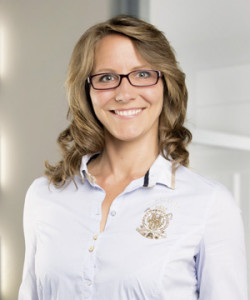 Heilpraktikerin für Psychotherapie (HeilPrG)HypnotherapeutinGesprächstherapeutinSystemische Beraterin (DGsP)Anmeldung
Die Anmeldung erfolgt verbindlich per E-Mail an toensmeyer@der-gedankenweg.de. Der Anmeldung folgt eine Rechnung für Teil 1. Der Platz ist nach Bezahlung gesichert. Für nicht in Anspruch genommene Termine erfolgt keine Erstattung. In Absprache können ggf. Ersatztermine vereinbart werden.